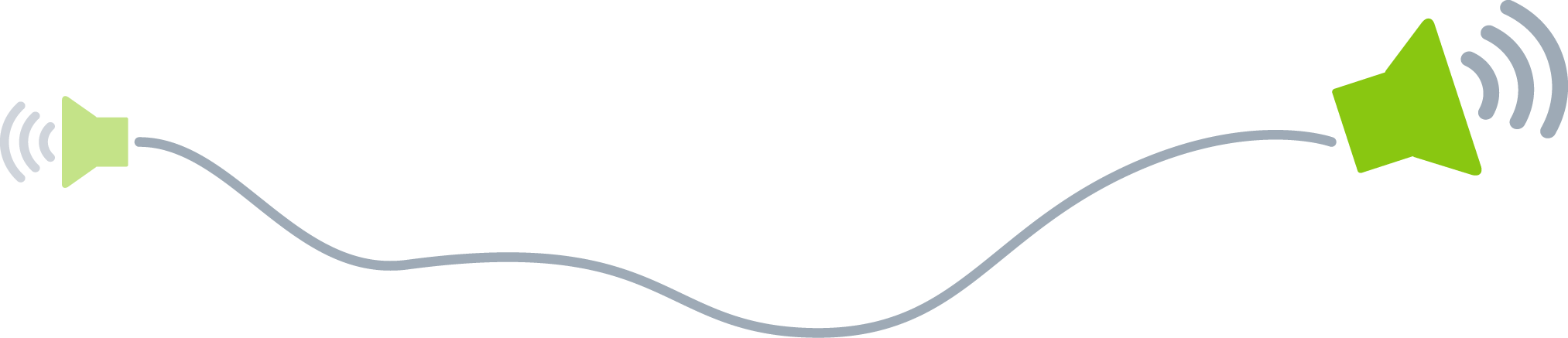 Memo[¿Listo para escribir? Selecciona una línea o párrafo de texto y comienza a escribir para reemplazarlo por tu propio texto. Para obtener los mejores resultados, no incluyas espacios a la derecha de los caracteres de la selección].[¿Necesitas agregar más texto? Igualar el formato de este memo es facilísimo. En la pestaña Inicio, visita la galería Estilos para obtener cualquiera de los formatos de texto que ves aquí.]De:[Nombre del remitente]A:[Nombre del destinatario]